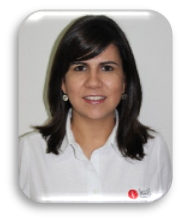 CLAVE/NIVEL DE PUESTOD2Instituto Coahuilense de Acceso a la Información Pública.- Directora de Capacitación y Cultura de la Transparencia (marzo 2016 – a la fecha)Instituto Coahuilense de Acceso a la Información Pública.- Directora de Cultura de la Transparencia (agosto 2014 – marzo 2016)Instituto Coahuilense de Acceso a la Información Pública.- Jefe de la Unidad de Difusión (2007 –  agosto 2014)Instituto Coahuilense de Acceso a la Información Pública.- Comunicadora de Consejo General (2006 –  2007)Constructora DAVISA.- Asistente de Dirección  (2000- 2006)Fruit of the Loom México.- Asistente de Dirección (1999 – 2000)Posgrado.- Actualmente cursa la Maestría en Derechos Humanos con acentuación en Derecho a la Información, Gobierno Abierto y Rendición de Cuentas en la Facultad de Jurisprudencia de la Universidad Autónoma de Coahuila. (2017 - 2018)Posgrado.- Especialidad en Gobierno Abierto y Rendición de Cuentas por la Facultad de Jurisprudencia de la Universidad Autónoma de Coahuila. (2015 – 2016)  Profesional.- Licenciatura en Mercadotecnia por la Facultad de Mercadotecnia de la Universidad Autónoma de Coahuila. (1995 - 1999)